 El Salto Puntos suspensivos,momento decisivo para elegir irme o quedarme inquietaDerretida, soy lluviaChapuzón de aire en las venasReflejo exorcista del tiempo Salpica Lo que pica,La ansiedad.Arrebato inconsciente de salir corriendo a estamparme conmigoEl quiebre,La sonrisa,El abismo que me habita,Los recuerdos visitándome las pupilas,La incertidumbre perforándome la pielTus ojos hechos miel desarmando tramas, destejiendo estructuras  El alma aflorando en la tierra, el cuerpo sintiendo agua en los piesLimites atravesando espejos, Poesía brotando en el pechoEl silencio gritando permiso,El gestosencillo, cotidianoirremplazableUn abrazo, manotazo de amor prematuro suspendido en el aire.  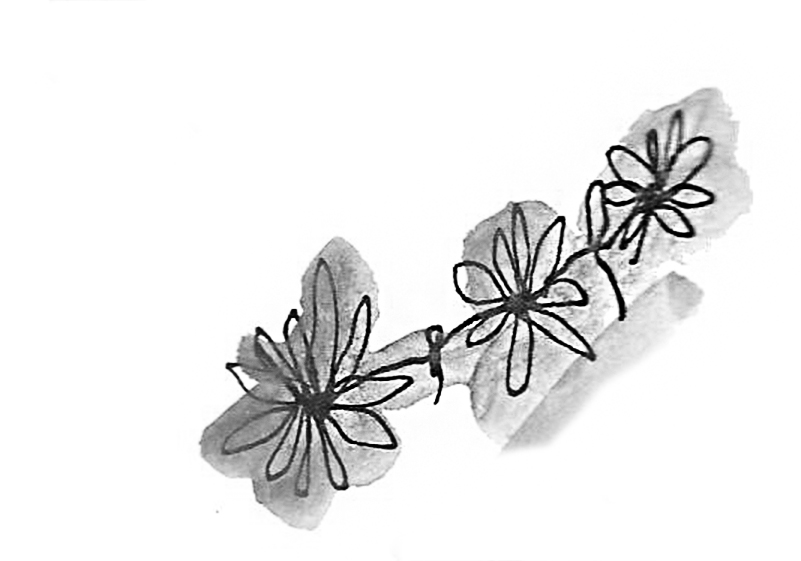 BRUJASGalopan.Cada una late, retumba y se tumba como le sale, como puede.Corren. Libres.Se les desnuda la cara, los gestos y el sentir,Cargan en sus espaldas y en los ojos con una incontable colección de batallas a corazón abierto.Magas pura sangre, se reconocen una y otra vez ansiosas de encontrarse.Se desgarran el pecho hasta el cansancio y les pesan el amor y las lágrimas de escupir historias a cada paso.Sus cuerpos escritos de tanto ser habitados, de tanto rendirse y tanto gastarse, gritan alegríaBrazos y besos entrelazados, red que ataja, red que sana.Como niñas eternas bailan abrazadas a la luz de la luna, a la sombra del sol,Se retuercen con el viento, se disuelven con la risa.Despeinadas de tanto vivir,Ya no caminan,VUELAN.NO ESTA NOCHENada tiene que morir esta noche,Esta noche se van a silenciar las balas,Se van a apagar los truenos,Esta noche va a nacer toda la belleza que estuvo callada y dormida,Esta noche, la oscuridad va a brillar como nunca antes lo hizo,Para nosotros, para el mundo entero
Esta nocheLo que duele habita en mí,
Como un ancla,
Para recordarme, 
el lugar al que ya no pertenezco. INSOMNIOHay días que pasan a visitarme fantasmas de dedos puntiagudos,con la cara desfigurada,Vienen a asustarme con sus cuerpos de ropero giganteA gritarme y plantarme una colonia de gusanos mala onda en la cabeza.Yo los espanto.Intento hacerlo,Les canto una canción.RespiroMe entregoDestapo mi olla para disipar la presiónMe liberoMe abro, me derritoEntran bocanadas de aire inmensas, que ventilan las habitaciones abandonadas que tengo construidas en el cerebroLlenas de humedadRepletas de hongos, 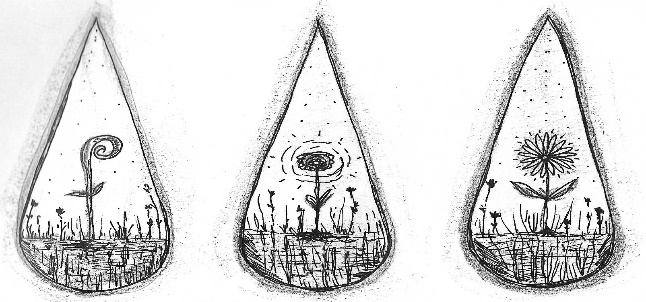 ArrugadasParada en medio de esas paredes, piensoTengo espacioHay lugarCalma.VEZ SEGUNDAMe sumergí.Conté 1, 2, 3, 4 ,5Salí a la superficie y mi cabeza quería explotar.El frio me entrecortaba los pómulos y gire como un trompo en forma de espiral poco espiralado.Rebote entre brazos que rechazaron todas y cada una de mis partículas,Se repelían de mí.En cada rebote creí que esos brazos no iban a soltarme.Ahora me escurro en siluetas ajenas, como el viento que se cuela por las grietas de una ventana vieja y rota.Yo estoy rota.Yo soy la grieta.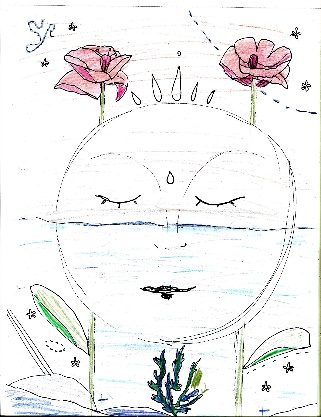  Me siento vieja.Me sumerjo y cuento...1234Salgo a la superficie yVuelvo a empezar.INSOMNIOHay días que pasan a visitarme fantasmas de dedos puntiagudos,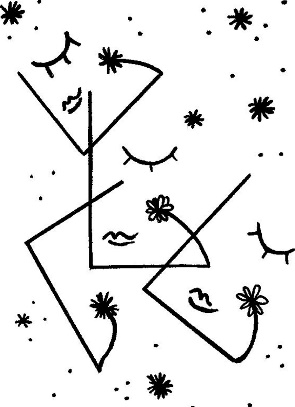 con la cara desfigurada,Vienen a asustarme con sus cuerpos de ropero giganteA gritarme y plantarme una colonia de gusanos mala onda en la cabeza.Yo los espanto.Intento hacerlo,Les canto una canción.De los escombros se florece.
Brotecito que se asoma, brotecito que existe.Sí, existe.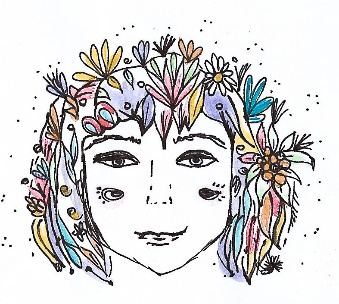 Está ahí.
Vivo.
De los escombros germina, lo bello que se siembra.
Lo que se riega y cuida.
El escombro es tierra fértil y buen motivo para construir de nuevo.
Como un loop continuo e infinito.
Una vez más y para lo que reste de aire por respirar.
De los escombros se florece. ORIGENMi procedencia.Una gota.El temor de volver a lo que dolió y a veces duele.Basta. No quiero.Esta ya no es mi casa.Vomitar.La caída.El salto.El susto.Los atajes. Los atajos, que lo alargan todo.El tajo, de la herida que sangra y la sangre que purga la herida. Un recuerdo, sin recuerdo, que no existió, pero existe porque lo habita mi memoria.Un desliz. El indicado.La piel. Los cuerpos. El hambre.El roce.Lo inevitable. Lo escrito. Lo humano.Lo dicho, lo gritado.Extraño.El frío, congela.El fuego, incendia.Y en el medio, C A M I N OEl tiempo, incorrecto.El tiempo, correcto.El tiempo.Una melodía.Ruido, molesto, confuso.Asco. Vergüenza. Enojo.Y de nuevo el asco.Llanto.Sucio, embarrado.Un abrazo.Que despierta lo dormido.El perdón.Tironeo, fuerzas. Ropa.No entiendo.Amor.¿Qué es eso?El beso regresando.Aire.Soltar.Música, risa.MIERDADesatar, para aprender de nuevo.Lo olvidado, lo perdido, lo sepultado.Aceptar.Mi procedencia.Una gota.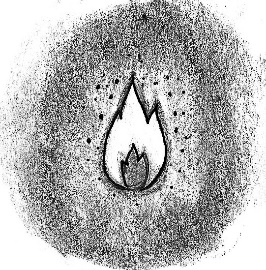 Flor Mazzone / La poesía de los Jugos Gástricos. Ilustraciones : Flor Pallero. 